ПОСТАНОВЛЕНИЕ АДМИНИСТРАЦИИ СЕЛЬСКОГО ПОСЕЛЕНИЯДОБРИНСКИЙ СЕЛЬСОВЕТ ДОБРИНСКОГО МУНИЦИПАЛЬНОГО РАЙОНА ЛИПЕЦКОЙ ОБЛАСТИ05.04.2021г.                      п.Добринка                             №61О создании согласительной комиссии по урегулированию разногласий, послуживших основанием для подготовки заключения о несогласии с проектом внесения изменений в Генеральный план сельского поселения Добринский сельсовет Добринского муниципального района Липецкой областиВ соответствии с частью 9 статьи 25 Градостроительного кодекса Российской Федерации, Федеральным законом от 06.10.2003 N 131-ФЗ "Об общих принципах организации местного самоуправления в Российской Федерации", приказом Министерства экономического развития Российской Федерации от 21.07.2016 N 460 "Об утверждении порядка согласования проектов документов территориального планирования муниципальных образований, состава и порядка работы согласительной комиссии при согласовании проектов документов территориального планирования", руководствуясь Уставом сельского поселения Добринский сельсовет, администрация сельского поселения Добринский сельсовет Добринского муниципального района Липецкой области ПОСТАНОВЛЯЕТ:1.Создать согласительную комиссию по урегулированию разногласий, послуживших основанием для подготовки заключения о несогласии с проектом внесения изменений в Генеральный план сельского поселения Добринский сельсовет Добринского муниципального района Липецкой области (далее - согласительная комиссия).2. Утвердить Положение о согласительной комиссии (приложение 1).3. Утвердить состав согласительной комиссии (приложение 2).4. Настоящее постановление вступает в силу со дня его официального обнародования и подлежит размещению на официальном сайте администрации сельского поселения Добринский сельсовет. 5. Контроль за выполнением данного постановления возложить на Чижова Н.В.Глава администрации                                                                   Н.В. Чижовсельского поселенияДобринский сельсоветПриложение 1
к постановлению
администрации сельского поселенияДобринский сельсовет
от 05 апреля 2021 г. N 61ПОЛОЖЕНИЕ О СОГЛАСИТЕЛЬНОЙ КОМИССИИ ПО УРЕГУЛИРОВАНИЮ РАЗНОГЛАСИЙ, ПОСЛУЖИВШИХ ОСНОВАНИЕМ ДЛЯ ПОДГОТОВКИ ЗАКЛЮЧЕНИЯ О НЕСОГЛАСИИ С ПРОЕКТОМ ВНЕСЕНИЯ ИЗМЕНЕНИЙ В ГЕНЕРАЛЬНЫЙ ПЛАН СЕЛЬСКОГО ПОСЕЛЕНИЯ ДОБРИНСКИЙ СЕЛЬСОВЕТ1. Общие положения1.1. Положение о согласительной комиссии по урегулированию разногласий, послуживших основанием для подготовки заключения о несогласии с проектом внесения изменений в Генеральный план сельского поселения Добринский сельсовет Добринского муниципального района Липецкой области (далее - Положение) разработано в соответствии с Градостроительным кодексом Российской Федерации, приказом Министерства экономического развития РФ от 21.07.2016 N 460 "Об утверждении порядка согласования проектов документов территориального планирования муниципальных образований, состава и порядка работы согласительной комиссии при согласовании проектов документов территориального планирования", сводным заключением о несогласии с проектом внесения изменений в Генеральный план сельского поселения Добринский сельсовет Добринского муниципального района Липецкой области (далее - проект Генплана).1.2. Согласительная комиссия создается в целях урегулирования разногласий, послуживших основанием для подготовки заключения о несогласии с проектом Генплана, является координационным органом администрации сельского поселения Добринский сельсовет Добринского муниципального района Липецкой области.1.3. Согласительная комиссия в своей деятельности руководствуется Градостроительным кодексом РФ, приказом Министерства экономического развития РФ от 21.07.2016 N 460 "Об утверждении порядка согласования проектов документов территориального планирования муниципальных образований, состава и порядка работы согласительной комиссии при согласовании проектов документов территориального планирования", настоящим Положением.1.4. Согласительная комиссия осуществляет свою деятельность во взаимодействии с органами государственной власти, органами местного самоуправления и другими заинтересованными лицами.1.5. Срок работы согласительной комиссии составляет от одного до трех месяцев с даты ее создания2. Состав согласительной комиссии2.1. Состав согласительной комиссии утверждается постановлением администрации сельского поселения.2.2. В состав согласительной комиссии входят председатель, заместитель председателя, члены согласительной комиссии, являющиеся представителями:а) федеральных органов исполнительной власти, которые направили заключения о несогласии с проектом изменений в Генплан;б) администрации сельского поселения Добринский сельсовет Добринского муниципального района Липецкой области, администрации Добринского муниципального района Липецкой области;3. Регламент и порядок работы согласительной комиссии3.1. Заседание согласительной комиссии организует и ведет председатель, в его отсутствие - заместитель председателя согласительной комиссии.3.2. На заседаниях согласительной комиссии присутствуют члены согласительной комиссии, которые осуществляют свою деятельность на безвозмездной основе.3.3. Время, место проведения заседания согласительной комиссии и повестка дня определяются председателем согласительной комиссии.Повестка дня заседания согласительной комиссии должна содержать перечень вопросов, подлежащих рассмотрению, сведения о времени и месте проведения заседания согласительной комиссии. К повестке дня заседания согласительной комиссии прилагаются материалы и документы по рассматриваемым вопросам.Повестка дня заседания согласительной комиссии направляется членам согласительной комиссии не позднее чем за три рабочих дня до дня проведения заседания согласительной комиссии.3.4. Заседание согласительной комиссии считается правомочным, если на нем присутствует не менее одной трети от списочного состава согласительной комиссии.3.5. Представители федеральных органов исполнительной власти, направившие заключение о несогласии с проектом изменений в Генплан, разработчики проекта Генплана могут принимать участие в работе согласительной комиссии путем представления письменного обоснования своей позиции (мнения).3.6. Техническое обеспечение деятельности согласительной комиссии, а также подготовку, хранение протоколов заседаний согласительной комиссии, решения и иных документов согласительной комиссии осуществляет секретарь согласительной комиссии.На каждом заседании секретарем согласительной комиссии ведется протокол заседания.
Протокол заседания согласительной комиссии составляется в течение трех рабочих дней со дня ее заседания и подписывается председателем и секретарем согласительной комиссии.Члены согласительной комиссии, голосовавшие против принятия решения, вправе оформить особое мнение, которое прилагается к протоколу заседания согласительной комиссии и является его неотъемлемой частью.Особое мнение подлежит направлению секретарю согласительной комиссии в срок, не превышающий одного рабочего дня со дня заседания, на электронную почту администрации сельского поселения Добринский сельсовет Добринского муниципального района Липецкой области3.7. Решение согласительной комиссии принимается путем открытого голосования простым большинством голосов. При этом голос представителей федеральных органов исполнительной власти, направивших заключение о несогласии с проектом внесения изменений в Генплан, учитывается в соответствии с изложенным в письменной форме мнением. При равенстве голосов решающим является голос председателя согласительной комиссии.Решение согласительной комиссии оформляется секретарем согласительной комиссии в виде заключения, которое прилагается к протоколу заседания и является его неотъемлемой частью.Заключение составляется и подписывается председателем и секретарем согласительной комиссии не позднее трех рабочих дней со дня заседания согласительной комиссии.3.8. По результатам своей работы согласительная комиссия принимает одно из следующих решений:а) согласовать проект внесения изменений в Генплан с внесением в него изменений, учитывающих все замечания, явившихся основанием для несогласия с данным проектом;б) отказать в согласовании проекта Генплана с указанием причин, послуживших основанием для принятия такого решения.3.9. Согласительная комиссия по итогам своей работы представляет главе администрации сельского поселения:при принятии решения, указанного в подпункте "а" пункта 3.8 Положения - 1) документ о согласовании проекта генерального плана и подготовленный для утверждения проект генерального плана с внесенными в него изменениями; 2) материалы в текстовой форме и в виде карт по несогласованным вопросам.при принятии решения, указанного в подпункте "б" пункта 3.8 Положения - несогласованный проект внесения изменений в Генплан, заключение о несогласии с проектом внесения изменений в Генплан, протокол заседания согласительной комиссии, а также материалы в текстовой форме и в виде карт по несогласованным вопросам.3.10 Указанные в пункте 3.9 настоящего Положения документы и материалы могут содержать:1) предложения об исключении из проекта внесения изменений в Генплан материалов по несогласованным вопросам (в том числе путем их отображения на соответствующей карте в целях фиксации несогласованных вопросов до момента их согласования);2) план согласования указанных в подпункте 1 настоящего пункта вопросов после утверждения изменений в Генплан путем подготовки предложений о внесении в такой Генплан соответствующих изменений.3.11. Глава администрации сельского поселения на основании документов и материалов, представленных согласительной комиссией, в соответствии со статьей 25 Градостроительного кодекса РФ вправе принять решение о направлении согласованного или не согласованного в определенной части проекта Генплана в Управление строительства и архитектуры Липецкой области или об отклонении такого проекта и о направлении его на доработку.4. Заключительные положенияРешения согласительной комиссии могут быть обжалованы заинтересованными лицами в установленном законодательством Российской Федерации порядке.Приложение 2
к постановлению
администрации сельского поселенияДобринский сельсовет
от 05 апреля 2021 г. N 61СОСТАВ СОГЛАСИТЕЛЬНОЙ КОМИССИИ ПО УРЕГУЛИРОВАНИЮ РАЗНОГЛАСИЙ, ПОСЛУЖИВШИХ ОСНОВАНИЕМ ДЛЯ ПОДГОТОВКИ ЗАКЛЮЧЕНИЯ О НЕСОГЛАСИИ С ПРОЕКТОМ ВНЕСЕНИЯ ИЗМЕНЕНИЙ В ГЕНЕРАЛЬНЫЙ ПЛАН СЕЛЬСКОГО ПОСЕЛЕНИЯ ДОБРИНСКИЙ СЕЛЬСОВЕТ ДОБРИНСКОГО МУНИЦИПАЛЬНОГО РАЙОНА ЛИПЕЦКОЙ ОБЛАСТИФИОДолжность в комиссииДолжность по месту работыЧижов Николай Викторович, - председатель комиссииглава администрации сельского поселенияДобринский сельсовет
Требунских Александр Сергеевич, - заместитель председателя комиссииЗаместитель главы администрации сельского поселения Добринский сельсоветПутилина Ольга Николаев, - секретарь комиссииСпециалист 1 разряда администрации сельского поселения Добринский сельсоветЧлены комиссии:Ларина Анна Алексеевнаглавный архитектор, начальник отдела архитектуры и строительства администрации Добринского муниципального района.Провоторов Василий Андреевичначальник отдела ЖКХ, администрации Добринского муниципального районаКоновалов Игорь Владимировичгосинспектор в области охраны окружающей среды в Липецкой областиПредставитель управления по охране объектов культурного наследия Липецкой области (по согласованию)Представитель управления по охране объектов культурного наследия Липецкой области (по согласованию)Представитель управления по охране объектов культурного наследия Липецкой области (по согласованию)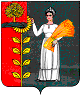 